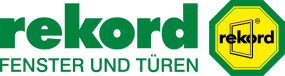 Überschrift:
Beratung und Fenster nach MaßUnterüberschrift:
Steigende Anforderungen an Fenster und Haustüren verlangen nach individueller Beratung und individuellen Lösungen.Anlauf:
+++ Der Kauf neuer Fenster und Haustüren muss wohl überlegt sein. Nicht nur die aktuellen Anforderungen der Energieeinsparverordnung (EnEV) müssen berücksichtigt werden, auch der persönliche Stil und das eigene Sicherheitsbedürfnis sollten Beachtung finden. Somit ist bei Neubauvorhaben und Renovierungen ein kompetenter Ansprechpartner notwendig, der in Fragen der Sicherheit, des Energiesparens und des Designs optimal informiert und berät. +++Artikeltext:
Individuelle Fenster- und HaustürenberatungDie rekord Ausstellung Hemmingen bietet Bauherren und Renovierern eine informative Übersicht über das Produktsortiment, welches Fenster und Haustüren aus Holz und Kunststoff beinhaltet. Zwei große Kundenwünsche sind Gestaltungsvielfalt und Individualität. Das Verkaufsteam berät die Kunden nicht nur in der Ausstellung sondern auch direkt vor Ort. Es ist wichtig, dem Kunden die für Ihn optimale Lösung zu finden. Hierbei spielen die persönlichen Bedürfnisse eine sehr wichtige Rolle. Gerade in einer Metropolregion spielt neben den Schwerpunkten Gestaltung und Einbruchschutz das Thema Schallschutz eine große Rolle. Fluglärm durch den Flughafen oder Straßenlärm durch die Zufahrts- und Ausfallstraßen aus und nach Hannover sind Belange, die in der Beratung und beim Kauf neuer Elemente mit berücksichtig werden müssen.Mehr als nur Fenster und TürenDer umfangreiche Beratungsservice wird in der Auftragsabwicklung durch den Premiumservice ergänzt. Dieser beinhaltet insgesamt 4 Garantien: Nach einer kostenfreien Besichtigung vor Ort und der Festlegung des Leistungsangebots wird ein Festpreisangebot erstellt. Darüber hinaus wird garantiert, dass die Ausführung der Arbeiten zum vereinbarten Termin erfolgt, wobei unser Montageteam aus geschulten, festen Fachpersonal besteht. Natürlich hinterlässt das Montageteam nach vollbrachter Handwerkskunst die Wohnung des Kunden gut gereinigt und ohne Arbeitsspuren. Wer sich selbst von der Gestaltungsvielfalt, den hochwertigen Produkten und den besonderen Serviceangeboten überzeugen möchte, besucht das Beratungsteam in der rekord Ausstellung Hemmingen, Göttinger Straße 84, 30966 Hemmingen-Arnum, Öffnungszeiten: Mo – Fr. 09.00 – 18.00 Uhr, Sa. 10.00 – 13.00 Uhr, Tel.: 0 51 01 / 58 54 30, hemmingen@rekord.de, hannover.rekord.de.Anschrift:
rekord Ausstellung GmbH
Göttinger Straße 84
30966 Hemmingen-Arnum
Tel.: 0 51 01/ 58 54 30
E-Mail: hemmingen@rekord.de
hannover.rekord.deÖffnungszeiten:
Mo – Fr. 09.00 – 18.00 Uhr
Sa. 10.00 – 13.00 Uhr